Методические рекомендации педагогам дополнительного образования по составлению и использованию индивидуальных образовательных маршрутов одарённых детей.Содержание	  Список используемой литературы ……………………………          181. Актуальность разработки индивидуального маршрута одарённого ребёнка.Целью деятельности дополнительного образования в целом является -создание условий для жизненного личностного и профессионального самоопределения обучающихся. Учреждение дополнительного образования имеет огромный потенциал для работы в этом направлении. Оно предоставляет широкий спектр видов творческой деятельности, среди которых каждый ребенок может найти себе дело по душе, которое, возможно, в будущем станет его профессией.Очень важно, что дополнительное образование дает большие возможности для развития детской одаренности, ведь, чем раньше у ребенка обнаружатся способности к той или иной деятельности, чем больше внимания будет уделено их развитию, тем легче ему будет найти свое призвание.Любому обществу нужны одаренные люди, и задача общества состоит в том, чтобы рассмотреть и развить способности всех его представителей. К большому сожалению, далеко не каждый человек способен реализовать свои способности.Если ребенок, занимающийся в объединении дополнительного образования, сможет самореализовать свои творческие способности, то это и будет являться одним из решающих факторов, способствующих его личностному, жизненному и профессиональному самоопределению.Для развития одаренности обучающемуся необходимы индивидуальные формы обучения. Поиски в направлении разработки индивидуальных форм организации обучения ведутся многими специалистами в разных странах. Большинство зарубежных исследователей склоняются к тому, что предельно индивидуализировать учебную деятельность ребенка можно только одним способом - разработать индивидуальные учебные планы (или образовательные маршруты) для каждого ребенка исходя из его индивидуальных возможностей и особенностей.Индивидуальный образовательный маршрут - это образовательная программа, предназначенная для обучения одного конкретного обучающегося,  направленная на развитие его индивидуальных способностей.Индивидуальный образовательный маршрут поможет одаренному ребенку раскрыть все свои таланты и определиться в мире профессий.Приходим к выводу, что использование индивидуальных образовательных маршрутов в системе дополнительного образования является одной из форм педагогической поддержки личностного, жизненного и профессионального самоопределения ребенка.Новизна.Одним из ценностных приоритетов системы дополнительного образования, согласно концепции модернизации, является создание образовательных программ нового поколения. Содержание образовательной программы нового поколения должно определяться возможностью построения в ее рамках для каждого ребенка индивидуального маршрута развития, пронизывающего различные образовательные области.Методика построения индивидуального образовательного маршрута мало разработана, в особенности для использования в системе дополнительного образования. В многочисленных книгах и статьях о развитии детской одаренности много разных интересных задач, заданий, методик. Но как известно, серьезный педагогический эффект не могут гарантировать отдельные задания и методики, его можно добиться только имея целостную систему - программу, или индивидуальный образовательный маршрут.Цель:Внедрение, методики разработки и использования индивидуальных образовательных маршрутов в образовательной деятельности с одаренными детьми.2. Методика построения индивидуального образовательногомаршрута.Педагог, составляющий индивидуальную программу для того или иного ребенка, должен опираться в первую очередь на содержание базовой программы своего объединения.Главный вопрос всякой образовательной программы или маршрута -как структурировать материал? Приступая к созданию индивидуального образовательного маршрута, педагогу необходимо определить, по какому типу структурирован материал в его программе.Различные структуры образовательных программ могут быть представлены простыми геометрическими линиями.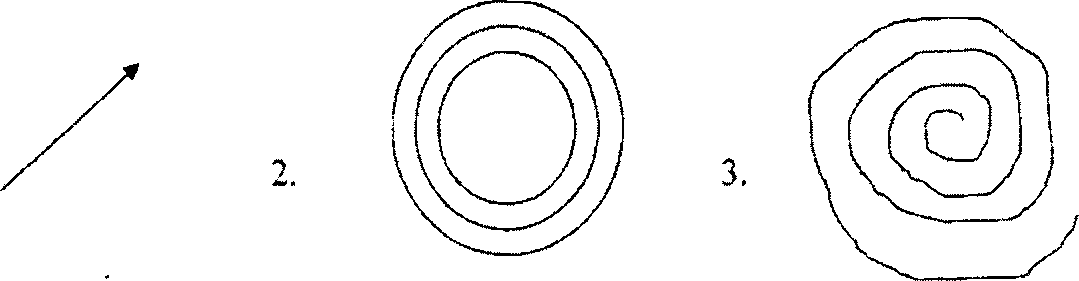 1.Рис. 1. Виды образовательных маршрутов.Большая часть традиционных программ строится по аналогии с прямой линией, идущей вверх (картинка №1). Это позволяет реализовать систематичность и последовательность: от простого к сложному.Построить программу, ориентированную на развитие одаренности, таким образом, очень сложно, потому что одаренные дети, зачастую, имеют склонность к задачам дивергентного типа (творческие задания). Особенность этих заданий в том, что они допускают множество правильных ответов. Решение этих задач в рамках программы, основные требования которых систематичность и последовательность, довольно затруднительно.Другой способ решения - структурирование учебного материала по типу нескольких концентрических кругов (картинка №2). В структуру такойпрограммы обычно входят несколько более мелких подпрограмм, (они могут быть относительно автономны). Пройдя первый круг, ребенок осваивает второй, затем третий.Это принцип при разработке индивидуального образовательного маршрута возможен, но наиболее продуктивен - третий (картинка №3) -логарифмическая спираль. Благодаря такой структуре один и тот же вид деятельности отрабатывается  на занятиях периодически, многократно, причем содержание постепенно усложняется и расширяется за счет обогащения компонентами углубленной проработки каждого действия. При этом способе структурирования материала открываются большие возможности для исследовательской деятельности обучающихся, которая, как раз, направлена на развитие их одаренности.Определив тип структуры образовательной программы можно приступить к разработке индивидуального образовательного маршрута.Известный специалист в области одаренных детей Джон Рензулли считает, что педагог, разрабатывающий индивидуальный образовательный маршрут должен действовать примерно по такой схеме:-	Определить уровень развития ребенка (в т. ч. его качества и способности);Очертить долгосрочные и краткосрочные цели и пути к их достижению.Определить время, которое должен затратить ребенок на освоение стандартной и специальной программы;Предусмотреть участие родителей;Определить способы оценки успехов обучающихся.Используя данную методику, была разработана схема построения индивидуального образовательного маршрута для одаренных детей в системе дополнительного образования.Итак, на основе базовой программы и данной схемы педагог может разрабатывать индивидуальный маршрут.Рис.2. Схема построения индивидуального маршрута одарённого ребёнка.Рассмотрим подробнее этап диагностики уровня развития способностей обучающегося и его индивидуальных особенностей. Очень важен и примечателен тот факт, что педагогические работники в своей практической деятельности, чтобы не проглядеть, не потерять одаренность проявляют большое внимание к установлению уровня способностей и их разнообразия у детей. И, наоборот, теряя дарование, талант и просто заметные способности, педагоги образовательных учреждений теряют и всех остальных.Существует множество методик диагностики уровня развития способностей и одаренности. Назовем несколько из них:тест «А не живёт ли с вами вундеркинд?»;для детей дошкольного возраста применяются тесты Стенфорда - Бине, Векслера, а так же различные методики и их комплексы (Е.П.Торренс, Д.Б.Богоявленская, В.А.Петровский, К.В. Тарасова и др.);диагностика умственных способностей;анкета для родителей;диагностика мышления;методика «оценка общей одарённости»;методика «индивидуальный портрет»;пожелания обучающегося.Конечно же, педагогу дополнительного образования необходимо иметь навык по проведению диагностики,  эту функцию может выполнять психолог.Исходя из результатов диагностики, педагог совместно с обучающимся и его родителями определяет цели и задачи маршрута.Третий этап - «Определение времени» не должен вызвать у педагога затруднение. В индивидуальном порядке по согласованию с родителями и самим ребенком срок действия маршрута определяется в соответствии с поставленными целями и задачами. Возможно совмещение занятий индивидуального маршрута с основной программой, только в углублённом изучении проблемы затрагиваемой на занятии.Четвертый этап - «Определение роли родителей обучающегося в реализации маршрута». Он предусматривает участие родителей в разработке маршрута, определении целей в совместной творческой деятельности со своим ребенком (Например, изготовление костюма для выступления на концерте и др.)На пятом этапе - «Разработка учебно-тематического плана» педагогу необходимо совместно с ребенком и родителями подобрать темы занятийдополнительно к темам из базовой программы, опираясь на интересы обучающегося, его возможности и поставленные цели.Перейдем к 6-му этапу - «Определение содержания учебно-тематического плана, формы занятий, приемов и методов, формы определения итогов». Рассмотрим его подробнее. Каждый одаренный ребенок неповторим, но существует много черт характерных для большинства одаренных детей. Учитывая эти особенности, можно очертить круг методов и технологий образовательной деятельности, которая проходит в рамках индивидуального образовательного маршрута.Таблица №1. Характеристика качеств личности и методы работы с ребёнком.Используя данную таблицу, педагог может подобрать методы работы с одаренным ребенком по индивидуальному образовательному маршруту и добавить их к традиционным методам из базовой программы.Что касается рекомендуемых форм занятий, они разнообразны. Для примера вы можете использовать информацию из Приложения  1.Форма подведения итогов используемых в индивидуально-образовательном маршруте для одаренных детей также могут быть необычны (см. в Приложении  2).На седьмом этапе  «Интеграция с другими специалистами» разработчик маршрута, проанализировав результаты диагностики и исходя из содержания учебно-тематического плана, решает нужно ли для достижения поставленной цели привлечь к работе с данным ребенком  других специалистов. (Например: если обучающийся занимается вокалом, то ему возможно необходимо занятие и с хореографом, или если по результатам диагностики выяснилось, что у ребенка есть психические особенности, то ему необходимы занятия с психологом).Заключительный восьмой этап «Определение способов оценки и самооценки успехов обучающегося»Способ оценки и самооценки успехов выбирает педагог совместно с обучающимся.Рекомендовано проводить оценку успехов освоения маршрута каждые три месяца или по окончании какого-либо образовательного блока или этапа, по карте одаренности, которую уже использовали на этапе диагностики.Самооценку ребенок может провести по схеме самоанализа (см. в Приложении 1).Приложение 1Возможные формы занятий для одаренных детей, занимающихся по индивидуальному образовательномумаршруту.Приложение 2Возможные формы подведения итогов.Концерт.Открытое занятие.Показ достижений.Зачетная работа.Экзамен.Тест.Рефлексия.Персональная выставка.Приложение 3Рекомендации педагогам и родителям ребенка, обучающегося по индивидуальному образовательному маршруту для воспитания исследовательских наклонностей и умение самостоятельно получатьзнания.Не занимайтесь наставлениями, помогайте детям действовать независимо, не давайте прямых инструкций, относительно, чем они должны заниматься.Не сдерживайте инициативы детей и не делайте за них то, что они могут сделать самостоятельно.Научите ребенка прослеживать межпредметные связи и использовать знания, полученные при изучении других предметов.Приучайте детей к навыкам самостоятельного решения проблем, исследования и анализы ситуаций.Используйте трудные ситуации, возникшие у детей в школе или дома, как область приложения полученных навыков в решении задач.Помогайте детям научиться управлять процессом усвоения знаний.Подходите ко всему творчески. Приложение 4Образец составления индивидуального образовательного маршрутаАктуальность:Цель:Задачи:Ожидаемый результат:Количество занятий:Учебный план:Реализация индивидуального маршрута:Приложение 5Карта индивидуального сопровождения ребёнкаНаименование учреждения:  Сведения о ребёнкеФ.И.О._______________________________________________________Дата рождения _____________________________________Адрес ________________________________________________________Краткая характеристика ребёнка, сильные стороны ребёнка   _____________________________________________________________________  Информация для контакта с родителямиМать (Ф.И.О., контактный телефон, e-mail)__________________________________________________________________Отец (Ф.И.О., контактный телефон, e-mail) _________________________________________________________________Другое лицо, участвующее в воспитании (степень родства, Ф.И.О., контактный телефон, e-mail) _________________________________________________________________Запрос родителей _____________________________________________________________________ Цель сопровождения __________________________________________________________________Возможные риски__________________________________________________________________________________________________________________ Ресурсы учреждений, в т.ч. кадровый ресурс (группа сопровождения и координатор)_____________________________________________________________________ Приложение 6Маршрутный лист обучающегосяФИО______________________________________________________________Объединение_______________________________________________________Руководитель_______________________________________________________Ожидаемые результаты:________________________________________________________________________________________________________________Критерии оценки ожидаемых результатов:________________________________________________________________________________________________Индивидуальный маршрут:Приложение 7Рефлексия индивидуальной образовательной деятельностиФИО ________________ возраст ___________________ Какие цели я ставил перед собой в начале года?____________________________________________________Какие действия я спланировал для достижения цели?____________________________________________________Полученные результаты _______________ соответствуют (указывается в какой степени) поставленным целям____________________________________________________Мне удалось ____________________________________________________Я создал (достиг, участвовал и т.д.)  ____________________________________________________Я научился ___________________________________________________Самооценка результатов на основании критериевВ дальнейшем мне бы хотелось изучить (научиться, освоить) ______________________________________________________________________________________________________________________________________________________________________________ Используемая литератураДневник воспитателя: развитие детей дошкольного возраста/Под ред. О.М.Дьяченко, Т.В. Лаврентьевой. - М.,2000.«Диагностика в детском саду» Методическое пособие Баландина Л.А., Гаврилова В.Г., Горбачева И.А., Захаревич Г.А., Марченко Г.Н., Ничипорюк Е.А., Скрипкина Н.М., Тарасова Н.Е., Чернецкая Л.В., Шабельная Е. А. г. Ростов-на-Дону, 2004Забрамная С.Д., Боровик О.В. От диагностики к развитию. - М.,2004.Кирьянова Р.А. Комплексная диагностика дошкольников. - СПб.,2004.Марцинковская Т.Д. Диагностика психического развития детей. -М.,1997.«Междисциплинарный подход к обучению одаренных детей» Н.Б. Шумакова. Ж/л «Вопросы психологии» №1 1996 г.; №3 1996 г.Психология одаренности детей и подростков под редакцией Н.С.Лейтеса. 2000 г. М.Словарь по книге «Психология человека от рождения до смерти» / Под общей редакцией А.А. Реана, 2002 г.          Савенков А.И. «Одаренные дети в детском саду и в школе», - Москва, -    2000 г.1Актуальность разработки индивидуального маршрута одарённого ребёнка…………………………………………………………… 22Методика построения индивидуального образовательного маршрута………………………………………………………… 4Приложение 1…………………………………………………..11Приложение 2……………………………………………………12Приложение 3……………………………………………………13Приложение 4……………………………………………………14Приложение 5……………………………………………………Приложение 6 ………………………………………………..…15        16Приложение 7 …………………………………………………        17№ п/пКачество личностиХарактеристика качеств личностиМетоды и формы работы1.Любопытство, любознательность, познавательная потребностьЛюбопытство характерно для каждого ребёнка и одарённого и обычного.Любознательность -признак одарённости. Ребёнок испытывает удовольствие от умственного напряжения. Одарённым детям в большей степени свойственно стремление к познанию.Исследовательская деятельность (например: реферат по истории фотографии, по истории музыкальной культуры, исследование народного песенного творчества родного края).2.Сверхчувствительность к проблемеСпособность видеть проблему там, где другие не видят никаких сложностей, где всёпредставляется как будто ясным - одно из важнейших качеств, отличающих истинного творца от посредственного человека.Проблемные, ориентированные на самостоятельную творческую работу задания.3.Склонность к задачам дивергентного типаДивергентность развития -многообразие появляющихся в ходе развития признаков и свойств, действий и способов поведенияТворческие задания, которые допускают множество правильных ответов.на основе ихпостепенногорасхождения.4Оригинальность мышленияСпособность выдвигать новые неожиданные идеи, отличающиеся от широко известных.Работа по разработке новых идей или уже существующих.5.Высокая концентрация вниманияСпособность долгое времяконцентрировать внимание на одном объекте.Сложные и сравнительно долговременные задания.6.Способность к оценкеПроизводноекритическоемышлениеЗадания   по анализу собственной или чужой деятельности7.Отличная памятьСинтез    памяти и способности классифицировать, структурировать, систематизировать не редко  выражается в склонности к коллекционированию.Задания  по ведению летописи, собирание материала для музея.8.Широта интересовОдарённые дети могут ели не всё, то многоеРазвивать и поддерживать широту интересов.1.Игра.2.Беседа.3.Экскурсия.4.Бенефис.5.Наблюдение.6.Практическое занятие.7.Размышление.8.Тренинг.9.Творческая мастерская10.Творческий отчет.11.Эксперимент.12.Беда эвристическая.13.Круиз.14.Мозговой штурм.15.«Фабрика».16.Занятие  погружение.№ п/пДата, времяТема занятияКолич. часовИспользуемые технологии, формы и методыВозможность работы с другими специалистами№ п/пДата, времяТема занятияСодержание занятия (краткое)Ожидаемый результат  Результатвыполнения Цель (на что направлено):(что удалось, а что необходимо доработать)№ п/пДата, времяТема занятияСодержание занятия (краткое)Ожидаемый результат  Результатвыполнения Цель (на что направлено):(что удалось, а что необходимо доработать)№Полученные образовательные продуктыКритерии оценкиКритерии оценкиКритерии оценки№Полученные образовательные продукты1 критерий2 критерий3 критерий